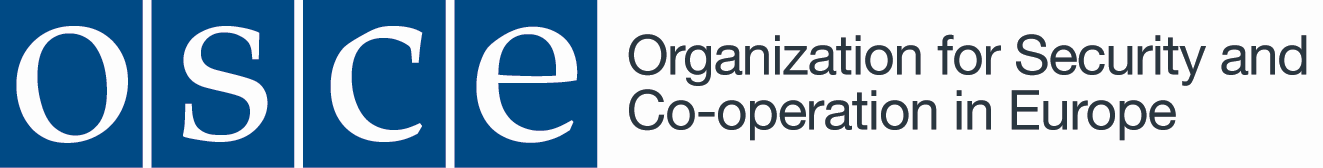 Date: 28 February 2018 Clarification Note No. 1Invitation to Bid No. ITB/SEC/01/2018 Provision of Flags to the OSCEThe Organization for Security and Co-operation in Europe has received request for clarifications from potential bidders.  In accordance with Article 18 of the ITB Document, the OSCE would like to provide the following clarification: Question 1:With reference to the table flags, would a metal stand instead of a wooden stand be acceptable?Answer 1: Only wooden stands in accordance with our technical specifications are acceptable.Question 2:With reference to the nation name at the top left corner of the national flag. Is the nation name required to be printed on the flag? Answer 2: The nation name should not be printed on the flag, it should only be on a label attached (sewn) to the flag as per following picture: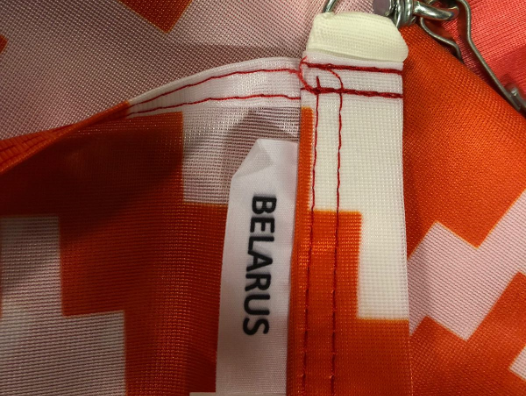 Question 3:Can you provide us with the OSCE logo?Answer 3: The OSCE logo for printing purposes will only be provided to the winning company.Question 4:Will the company be disqualified by offering screen printing instead of digital printing?Answer 4: Offering screen printing will not be a reason for disqualifying the company but this might have an impact on the prices and eventually on the contract award.